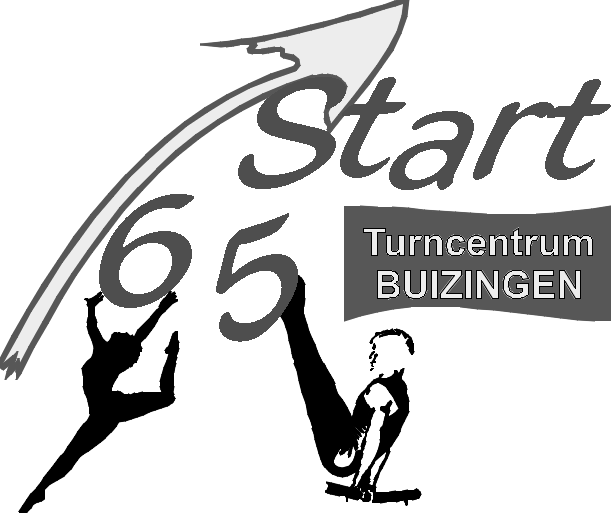 Inschrijvingsformulier turnkamp - o	17-21 augustus 2020							   o	24-28 augustus 2020Naam en voornaam: .................................................................................................................................................Geboortedatum: ............................................ Club: ............................................................................................... Adres: .......................................................................................................................................................................Postnummer: ....................... Gemeente: ...............................................................................................................Telefoon: ............................................. GSM: ........................................................................................................E-mail: .................................................................................. Ik kan zwemmen: ja/neenInternaat: leden betalen: € 190.00				niet-leden betalen: € 220.00Half internaat : leden betalen: € 170.00			niet-leden: niet van toepassingExternaat incl. middagmaal: leden betalen: € 150.00		niet-leden betalen: € 180.00Jongen/meisje             intern/extern    	week 17-21/08/2020 			intern/extern/half	week 24-28/08/2020(aankruisen wat past)“Ik ga akkoord met het feit dat de noodzakelijke geneeskundige behandelingen gedurende het turnkamp van mijn kind zullen worden verleend door de plaatselijke dokter. Ik geef de plaatselijke dokter de toestemming om dringende beslissingen te nemen wanneer hij oordeelt dat deze medisch noodzakelijk zijn, ook wanneer het gaat om een heelkundige ingreep”Handtekening van ouder:					Datum: .....................................................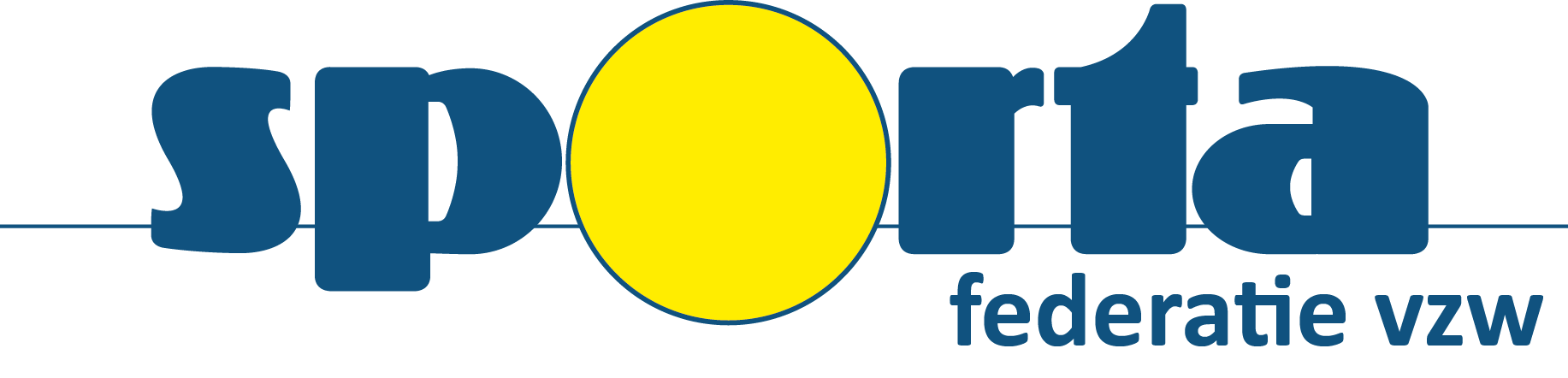 